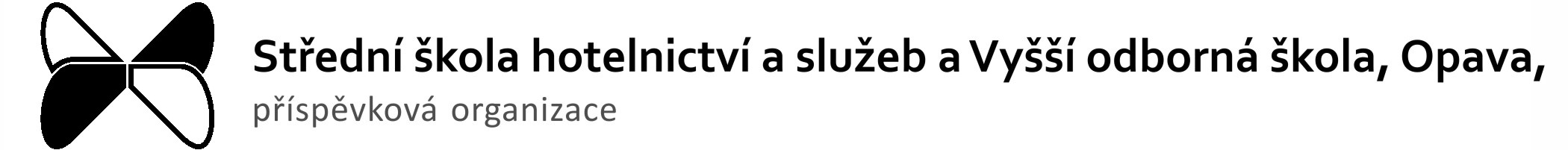 Student evaluation  evaluation of practical trainingHotel industryCompany and its seat:We confirm that student                                                                                                     class:Performed practical training in lenght of                     week days .Working placement of the student: Working knowledge 			Politeness of the student			Independence excellent				 excellent				 excellent good				                 good				                 good satisfactory				 satisfactory				 satisfactory unsatisfactory				 unsatisfactory			                 unsatisfactoryCooperation				Quality of work 			               General image excellent				 excellent				 excellent good				                good				                 good satisfactory				 satisfactory				 satisfactory unsatisfactory 		                 unsatisfactory				 unsatisfactoryAmount of work			               Personality trait		                                Proficiency excellent				 excellent				 excellent good				                 good 				                 good satisfactory				 satisfactory				 satisfactory unsatisfactory				 unsatisfactory				 unsatisfactoryAttendance				Language knowledges			Working devotion excellent				 excellent 				 excellent good				                 good				                 good  satisfactory				 satisfactory				 satisfactory unsatisfactory			                 unsatisfactory 			 unsatisfactoryNotesDate:The name of the evaluator and his/her working position, sign: